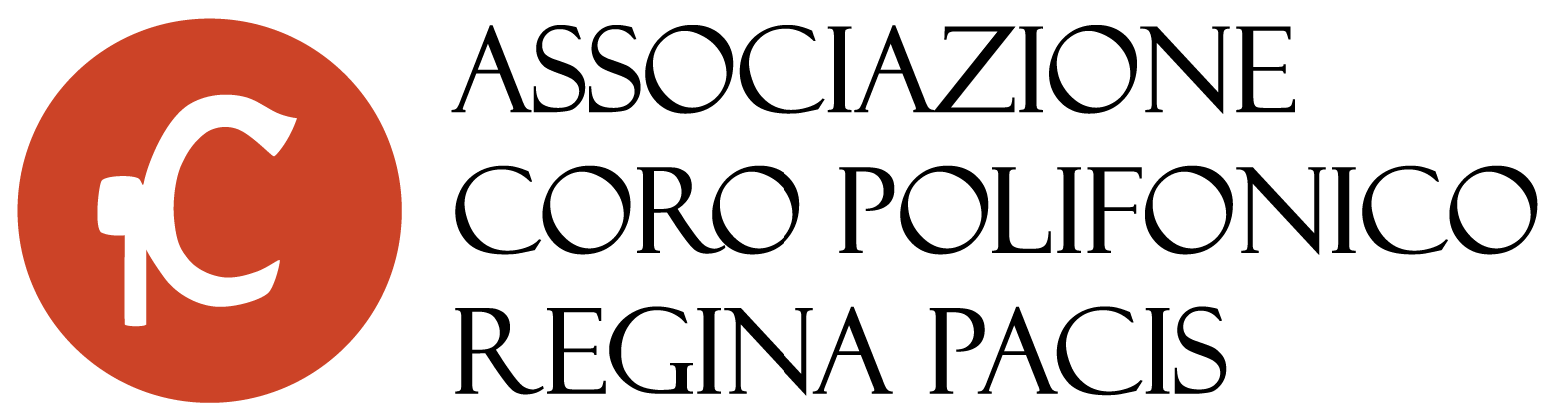 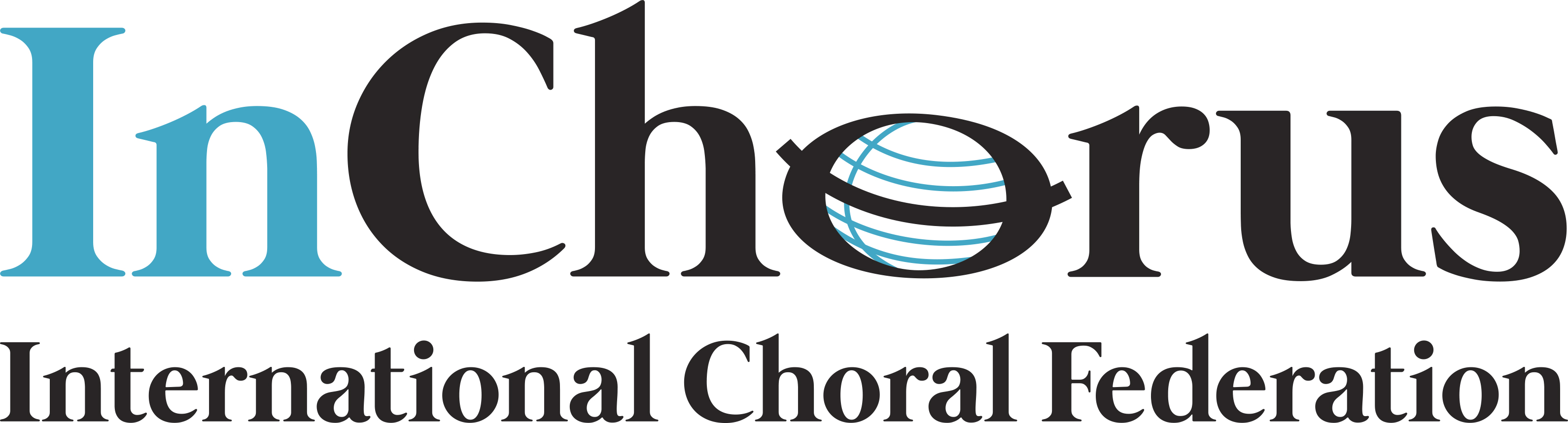 Masterclass per CoristiScheda d’iscrizione 9-10-11 GIUGNO 2017 CANTIERI CULTURALI DELLA ZISA (Pa)chiede di poter essere ammesso a partecipare alla Choral Masterclass in:TECNICA VOCALE ED ESPRESSIVA DEL CORISTA, tenuta dal M. Enzo Marino per coristi in qualità di:         Corista □	             Uditore □La presente scheda, debitamente compilata e firmata, deve essere inviata all’indirizzo e-mail coro.informazioni@gmail.com Modalità di pagamento: La quota di iscrizione è da versare con bonifico intestato a Associazione Coro Polifonico Regina Pacis IBAN IT93P076 0104 6000 0100 4982 607 con causale: Cognome e Nome, Masterclass in TECNICA VOCALE ED ESPRESSIVA NEL CANTO CORALE Per ulteriori informazioni contattare 388 1718562Dichiaro di accettare le condizioni al fine del conseguimento dell’attestato finale previsto dalla Masterclass. Ai sensi del D.lgs. 196 del 30 giugno 2003 in materia di «Tutela dei dati personali» autorizzo l’Associazione “Coro Polifonico Regina Pacis” all’uso dei miei dati per fini amministrativi e per la corrispondenza fra me e gli organizzatori del Corso.DATA________________________________(Firma)ASPETTATIVE e MOTIVAZIONI	Con l’obiettivo di raggiungere una migliore conoscenza dei corsisti e di realizzare un costante monitoraggio dell’attività della Masterclass ti chiediamo di compilare con attenzione questa scheda per la raccolta delle aspettative e delle motivazioni.Con il MASTER mi aspetto di affrontare i seguenti contenuti (indica i tre per te prioritari)Le motivazioni per le quali ho scelto di iscrivermi e le possibilità che potrebbe offrirmi:Ho saputo della MASTERCLASS attraverso: Internet  (specificare il sito) …………………………………….Conoscenti / amici Altro (specificare) ………………………………Potresti anche non firmare questo foglio.Grazie per la collaborazione.CognomeCognomeCognomeCognomeNomeNomeNomeNomeLuogo e data di nascitaLuogo e data di nascitaLuogo e data di nascitaLuogo e data di nascitaLuogo e data di nascitaNazionalitàNazionalitàNazionalitàIndirizzoVia/piazzaVia/piazzaVia/piazzaVia/piazzaVia/piazzaVia/piazzan°CAPCAPCittàCittàCittàCittàProvProvCellCellCellTel casaTel casaTel casaTel casaTel casae-maile-maile-maile-maile-maile-maile-maile-mailTitolo di studioTitolo di studioTitolo di studioTitolo di studioTitolo di studioTitolo di studioTitolo di studioTitolo di studio